TENNIS  TAYSIDE  HANDBOOK 2019WEBSITE  VERSION (v3)ContentsChanges from 2018 Handbook.This year the format for the 6 person leagues will continue to be played over 4 sets.  Please check the new rules on pages 8-16. Please ensure you use the correct score sheet and please remember all players will need a BTM number.Again this year clubs are encouraged to provide a rolling tea where practical, with a view to shortening the evening.Please ensure you discuss at the start of the evening any curfew times you may need to adhere to with regard to floodlights.Please note change of home courts for WANT teamsList of 2018 WinnersInformation about Tennis Tayside 2018-19Directors Board meetings.The board hold meeting 5 times a year and members are more than welcome to contact the Secretary or any board member if they wish anything to be added to the Agenda. Dates of meetings will be available on the website.Our AGM will be held in late November 2019.Rules of the AssociationTennis Tayside is a Company Limited by Guarantee and governed by the Articles of Association and Company Memorandum. Electronic copies are available for those interested. Please e-mail the Treasurer – tttreasurer@googlemail.com - to obtain copies. Tennis Tayside Website  www.tennistayside.orgOur web site is full of useful information about Clubs, the Leagues and what is going on across Tennis Tayside’s area.  Local Tournaments will also be advertised with links to the LTA site for online entries.Please continue to let us know of any details you wish to publicise about your club or events in your area. Social MediaTennis Tayside also has a presence on Facebook and Twitter and it would be great if members could post stories and pictures from their matches to share on these platforms. The board will be doing the same and it would be really good to get an idea after the match nights of what was happening and where.  www.facebook.com/TennisTayside 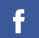   @TennisTayside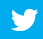 Tennis Tayside tournaments in 2019,which you are encouraged to enter.Further details on the LTA competition websiteMoir Construction Tennis Tayside Open Tournament – Grade 3at St Andrews LTC (Main Site)and University of St Andrews,Friday 10th to Sunday 12th,plus Friday 17th to Sunday 19th May (NB: Ladies & Girl’s events start on the Saturdays)Junior and Adult competitions, from 8&U to OpenLTA code: NSC19S0274 (25th March - open for online entries)Referee: Rick Gardner~~~~~~~~~~~~~~Tennis Tayside Junior Tournament – Grade 4Sponsored by Millers of Montroseat Broughty Ferry TC, Dundee (Main Site)and Dawson Park,Friday 6th to Sunday 8th SeptemberJuniors Only:8&U, 9&U (on Saturday 7th at Dawson Park), 10&U, 12&U, 14&U, 16&U(NB: Girl’s events, plus 10&U, start on the Saturday)LTA code: NSC19W0104 (22nd July – open for online entries)Referee: Rick GardnerNorth Angus DC lighting Tournament - Grade 4 LTA code NSC19S057628 June – 1 July Montrose Tennis ClubJunior and Adult EventsChanges from 2018 Handbook League Planner This season we will be progressing with the use of League Planner software to record scores of matches in the summer leagues. We will be using the League Planner software in Junior and Singles Doubles matches. Guidance and support will be given to team captains who will need to input their team’s results electronically. It is also our intention to use League Planner for the ladies and gent’s leagues but only if the relevant secretaries are able to complete the training. Again, support and guidance will be given to team captains as required. Longer term, we would like all leagues to utilise league planner and our plan is that HV leagues will be included, but not this year.New 4 Set Format:The survey conducted after last season’s Summer Leagues confirmed that Clubs wanted to continue with the 4 Set Format.  It also queried the scoring and the TT Board has now agreed that each set played is worth one set point, meaning that the total number of points available is 12.There will no longer be the option of stopping after two rounds as there are now only four sets for each couple in a match and they should all be played. (See Rule 12 for effect of agreed finish or lights’ curfew finish.)Order of Play: a new order of play has been set up and will be reflected in the new 2019 Adult score sheet, available on the TT website.  It is fixed and is as follows:   	A (one set):	3 v 2, 1 v 3, 2 v 1	B (one set):	2 v 3, 3 v 1, 1 v 2	C (two sets):	1 v 1, 2 v 2, 3 v 3 (See Rule 11 for how to play when one team has only two couples.)Rule Changes or clarifications:Please note that the following Rules have been altered: 8, 9, 11, 12, 13, 14, 15, 20, 21, 22, 24, 26.Alterations and other updates or clarifications are in CAPITALS.Senior League Rules 2019 Following the acceptance of the four set format some of the Rules have had to be altered, these alterations and other updates are in CAPITALS.The 6 and 4 Player Doubles Leagues, and the Singles/Doubles League, are separate and distinct competitions from each other but do share a large number of common Rules.  Differences are highlighted in italics.1.  The Leagues are open to all Clubs who are members of Tennis Tayside.2.	Players eligible to represent a Club in the League Competitions must be a fully paid up member of such Club as defined in their rules.  Players may only play for one Club in a season in one competition.  However, players may play for different Clubs in different competitions, provided that they are fully paid up members of these Clubs. It is permissible for players to play in both their club’s 6 Player and 4 Player teams in the same season.3.	The Clubs competing in each division will be determined annually by Tennis Tayside, under predetermined conditions.   League Secretaries will at the same time decide on all details of the competition, ie start date, size and number of divisions, Rule changes, etc..4.  For the purposes of determining the Leagues to be held and their participants, the Clubs entering will be put, as far as possible, into equal divisions.  On the completion of the season’s Leagues, generally the top two teams in the division will be promoted and the bottom two teams relegated, (this may be varied depending on the numbers in each division as in the Henderson Vase where the three top teams are promoted, and the three bottom ones relegated).5.	All matches will be played under the ‘Rules of the Lawn Tennis Association’ and the ‘Regulations for the Management of the Lawn Tennis Tournaments’ as adopted by Tennis Scotland.  The Scottish Cup Rules are as laid down in the Tennis Scotland Handbook.Teams6.	Each competing team will have a nominated Captain who will be responsible for the regulations of play during a match. Any disputes arising will be settled in the first place by the team Captains. In the event of an unresolved dispute, the League Secretary should be consulted, whose decision will be final.7.	Each competing team will usually consist of six, or four, players who will be arranged into pairs, or singles order.	Doubles:  each ranked pair will play a two sets rubber against their opposite number and a one set rubber against each of the other pairs. 	Singles/Doubles:  order firstly based on LTA rating but the order can be based on ability (by respective captains) if the ratings do not accurately represent the playing order. The order may change from match to match.  In the Singles/Doubles League a team consists of 4 to 6 players, 4 players play one singles rubber each, and a 5th and/or 6th player may be selected for one doubles rubber only.8.	Clubs must play their best three, or two, available couples, or best individuals for the Singles/Doubles League, in their first team, their next best in their second team, etc..  If teams do not comply, it may result in the offending team(s) losing the sets affected by the non-compliance, and the sets being awarded to the opposition.  (The spirit of this rule means that if a club team in a higher league has a match cancelled, or is not playing on a normally scheduled night, the members of that team do not play instead of the normal members of the lower team. THIS ALSO MEANS A PLAYER WHO IS AVAILABLE BUT UNABLE TO TRAVEL TO AN AWAY MATCH WITH THEIR USUAL TEAM SHOULD NOT PLAY AT HOME FOR A TEAM IN A LOWER LEAGUE.)9.  TEAM COMPOSITION WILL BE MONITORED TO ENSURE THAT FAIR TEAM SELECTION IS MAINTAINED.  Complaints regarding the composition of teams must be made in writing via email to the League Secretary within 72 hours of the event.Order of Play10. Formats as follows:In the 6 Player League two sets are played against the opposite number and one set against each of the other two, according to the FIXED draw.  (12 sets in total)In the 4 Player League each pair will play two sets against each pair of the opposing team. (8 sets in total)c)  In the Singles/Doubles League the doubles pairing will be 1+2 at Doubles 1, 3+4 at Doubles 2. Substitutes should follow that pattern; ie the better rated substitute replaces the higher ranked singles player.Each set will be a tie-breaking set with the tie-break operating if the score reaches six all.11.  Order of Play	6 Player Order of Play:FOR THE 6 PLAYER DOUBLES A FIXED SEQUENCE OF PLAY WILL OPERATE. The new sequence is as follows:     * 1 set    ** 2 sets  A)  HOWEVER, WHEN A TEAM CAN ONLY TAKE TWO COUPLES TO A 6 PLAYER MATCH THE FOLLOWING APPLIES, (HOME TEAM FIRST):-  	A (ONE SET):	  3 v 2, 1 OFF, 2 v 1	B (ONE SET):	  2 OFF, 3 v 1, 1 v 2	C (TWO SETS):	  1 v 1, 2 v 2, 3 OFFWHAT THIS SHOWS IS THAT WITH AN ABSENT 3RD COUPLE THE DRAW REMAINS THE SAME AS USUAL, HOWEVER, THERE IS ALWAYS ONE COUPLE SITTING OFF.  A TOTAL OF EIGHT SETS WOULD BE PLAYED WITH THE 3 COUPLE TEAM GETTING ALL THE SET POINTS THEY WON, PLUS THE FOUR THAT THE 2 COUPLE TEAM COULD NOT CONTEST.  THE 2 COUPLE TEAM WOULD ONLY GET THE SET POINTS THAT THEY WON.  B)  IF FOR ANY REASON BOTH TEAMS CANNOT FIELD THE FULL THREE COUPLES AND THEREFORE HAVE TWO COUPLES EACH THEY SHOULD PLAY TWO SETS AGAINST EACH COUPLE AND SCORE ONE SET POINT FOR EACH SET WON.NEITHER TEAM WILL BE AWARDED ANY SET POINTS FOR THE UNPLAYED SETS.  THE TOTAL NUMBER OF POINTS AVAILABLE IS THEREFORE 8. 4 Player Order of Play:  a) Each pair will play two sets against each pair of the opposing team, (8 sets in total).  In the first round pair one will play pair two and vice-versa.b) In round two, pair one will play pair one and pair two play pair two. Each set will be a tie-breaking set with the tie-break operating if the score reaches six all. Singles/Doubles Order of Play:  The match consists of 4 singles and 2 doubles rubbers. A fixed sequence of play will operate with the draw at the beginning merely deciding in which order the sequence will be played. The sequence is as follows;S = Singles	D = DoublesOn 2 courts draw for the order of Round A and Round B with the doubles in Round 3.On 3 courts draw for the order of Round A and Round B.On 4 courts no draw is needed - play Round A followed by Round B.Deviation from the above sequence is allowed by agreement of both captains but please be very aware of any time restrictions when making these decisions. Please note when playing a 4 court club the home team can elect to play it as a 3 court match if they wish.Timings: 12. Before the match start EITHER Captain may request a finishing time for the match. This request must be granted.  The following rules apply: a) The earliest EARLY finish time is 9.30pm THAT CAN BE AGREED, light permitting. All rounds must be completed.  (If this is not done within the time limit or curfew then both captains may agree to continue play, either on the match night or on a continuation night, until the rounds are completed, or teams may agree to void the remaining games.) AT LEAST 4 RUBBERS must be completed in Singles/Doubles Leagueb) Whilst only completed sets will be counted towards the match score, all games played should be entered on the score sheet as they will be included in any countback should there be a draw in points and sets at the end of the season.c)  Since an agreed or curfew finish time is arbitrary in terms of the number of games won or lost it is only fair that at least the game that is being played is finished at the time limit, or the set, if both captains agree.Single Point Deuce Option:All teams can continue to use the single point deuce option as the normal way of finishing a game that goes to deuce if they wish. However, the double point deuce can be played out if one or both teams are not happy with utilising this option. Single point deuce can operate throughout the match for all couples, for one or two couples only, and for all, one or two of the rounds.  In the case of single point deuce, the receivers can indicate who will receive.  Please note on the scoresheet where this mechanism is used.13.  MATCHES NORMALLY START AT 18.30PM PROMPT, THIS IS THE START TIME.  TEAMS SHOULD NORMALLY ARRIVE BY 18.15PM FOR 15 MINUTES OF WARM UP.  AWAY TEAM CAPTAINS CAN REQUEST A DELAYED START OF 15 MINUTES UP TO 24 HOURS BEFORE THE MATCH, WHICH MAY NOT BE REFUSED.FOR ALL DOUBLES LEAGUES : ANY COUPLE NOT ON COURT WITHIN 5 MINUTES OF THE START TIME AND NOT READY TO PLAY (WITH OR WITHOUT A KNOCK UP) COULD FORFEIT THE FIRST SET SIMILARLY, ANY COUPLE/PLAYER NOT AVAILABLE AND READY FOR PLAY WITHIN TEN MINUTES OF THE COMPLETION OF ROUND ONE COULD FORFEIT THEIR REMAINING SETS. FOUR PLAYER DOUBLES LEAGUES - THE SECOND SET COULD BE FORFEITED IF A COUPLE/PLAYER IS NOT THERE BY 19:00 AND READY TO PLAY (WITH OR WITHOUT A WARM UP).  THE SECOND ROUND COULD BE FORFEITED IF A COUPLE/PLAYER IS NOT THERE WITHIN TEN MINUTES OF THE COMPLETION OF THE FIRST ROUND.SINGLES / DOUBLES LEAGUE:  THE FIRST ROUND COULD BE FORFEITED IF A COUPLE / PLAYER IS NOT THERE WITHIN 15 MINUTES OF THE START TIME AND READY TO PLAY (WITH OR WITHOUT A WARM UP). ANY SUBSEQUENT ROUNDS COULD BE FORFEITED IS A COUPLE/PLAYER IS NOT THERE WITHIN 10 MINUTES OF THE COMPLETION OF THE PREVIOUS ROUND.CAPTAINS HAVE DISCRETION AS TO WHETHER OR NOT THEY ENFORCE THE ABOVE PENALTIES BASED ON THE COMMUNICATIONS EXCHANGED BETWEEN THE TWO TEAMS.14.  LATE ARRIVAL AT MATCH VENUEA) BOTH HOME AND AWAY CAPTAINS SHOULD ENSURE THAT THEY TELL THE OPPOSING CAPTAIN IF ANY OF THEIR TEAM ARE HAVING DIFFICULTY IN REACHING THE MATCH VENUE IN TIME, EG DUE TO A TEAM MEMBER HAVING TO WORK LATE OR A TRAFFIC INCIDENT, ETC.. B) IF EITHER OF THE CAPTAINS KNOW IN ADVANCE THAT A MEMBER OF THEIR TEAM IS GOING TO BE LATE – PROVIDED THEY CONTACT THE OPPOSING CAPTAIN PRIOR TO THE MATCH – THEY CAN REQUEST UP TO A 15 MINUTE DELAY IN THE START OF THE MATCH, IE 18.45 pm WHICH SHOULD NORMALLY BE GRANTED.  HOWEVER, CAPTAINS CAN USE THEIR DISCRETION WHETHER TO REFUSE A LATE START REQUEST DUE TO LAST MINUTE DELAYS IF THERE IS A VALID REASON TO DO SO.Points & Results: 15. Teams get two League points for winning and one League point for a draw for the overall match.  Matches will be contested over 12 points.  THE CORRECT LEAGUE SCORESHEET SHOULD BE USED TO SCORE A MATCH.     ON THE SCORE SHEET EACH SINGLE SET RUBBER IS WORTH 1 POINT.  Singles/Doubles League scoring is a tie break at 6-6 for first two sets and a Match tie break, to 10 points with 2 clear, for deciding third set.  Where playing a two court fixture, single’s rubbers will be short sets up to 4 games, with 2 clear, with tie break at 4-4 in first two sets and a match tiebreak deciding third set.16. The League positions will be determined primarily by points.       a)  Where two or more teams are level on points then the             percentage of total sets won over total sets played will             determine which team comes top.             Singles/Doubles League team with greater rubber difference will determine which team comes top      b)  If this is still equal then percentage of games won over            games played will count. If this still results in two teams           being equal then the matches between the tied teams will            become the decider - firstly by points, then sets and finally  		   games.  Singles/Doubles League - If 2 are still tied then LTA round robin rule will apply. In the event of any Club failing to fulfil their obligation to play a     match on the set date or one mutually arranged or ordered by the       League Secretary and no reasonable explanation is forthcoming then that Club will be judged to have forfeited the match and the points. As a penalty the forfeiting Club will have a point deducted from their total points for each match not played. 18. In the case of conceded matches both teams must still process           the score sheet in the usual manner or email the notification to the           League Secretary.  Teams receiving a concession will be credited   	with the 2 points for winning and with their average sets and games scores which will be MANUALLY calculated at the end of the League.   19. The match score sheet detailing the names of all the players, their BTM numbers, if they have one, and the scores must be signed by both Captains and forwarded by the winning team to the League Secretary. A clear photo or scan of the score sheet is preferable via email or smartphone, but the hard copy is acceptable. Ideally score sheets should be sent for receipt within 48 hours but results still not received within 72 hours may be declared void. Singles/Doubles League score sheets should not be sent by post but should always be done electronically.`Missing score sheets will not be chased. 20. LEAGUE PLANNER: THE SINGLES/DOUBLES, AND MEN’S LEAGUES INTEND TO USE LEAGUE PLANNER SOFTWARE WHICH WILL REQUIRE CAPTAINS TO ENTER RESULTS ONLINE  – WITHIN 72 HOURS - AS WELL AS SUBMITTING SCORE SHEETS. Help will be provided by the League Secretary and guidance will also be available on the Tennis Tayside Website should this be the case. Other Leagues may decide to use League Planner as a trial. The relevant Secretaries will be in contact with team captains should they decide to proceed with this.  Match Nights & Continuations: 21.   NORMAL MATCH NIGHTS AND CONTINUATIONS:            LADIES MATCHES WILL BE PLAYED ON A MONDAY EVENING, CONTINUATION NIGHT WEDNESDAY.MEN’S MATCHES WILL BE PLAYED ON A THURSDAY EVENING, CONTINUATION NIGHT TUESDAY.HENDERSON VASE MATCHES WILL BE PLAYED ON A MONDAY EVENING, CONTINUATION NIGHT WEDNESDAY.SINGLES/DOUBLES LEAGUE MATCHES WILL BE PLAYED ON A THURSDAY EVENING, CONTINUATION NIGHT TUESDAY.If matches are postponed or uncompleted due to adverse weather or court conditions, matches are to be continued within 3 weeks of the original fixture date and the League Secretary must be informed.  If a date cannot be agreed between the captains the League Secretary will fix a date based on the continuation night given above.Re-arrangements:  Matches should be played on their given nights. However, if there are clubs without lights who wish to change the night of a match to a weekend that would be acceptable. Such a re-arrangement should be mutually agreed between the two captains at a reasonable time before the match is to be played, not the night before the match.  Such a re-arranged match can be played on the weekend before or after the date given in the Handbook.  These re-arranged matches must be played within 3 weeks of the original fixture date. The League Secretary does not have to be told in advance, but if there is a disagreement, then will rule in favour of the normal match night.In all cases if, on continuation, the match is still not completed the Captains should agree mutually on a further continuation date and this must be communicated to the League Secretary immediately. However, if the captains cannot agree, the League Secretary will fix a date for the match to be completed. 22.  Unfavourable weather and/or unplayable court conditions are deemed as satisfactory reasons for not playing. The captain of the home team should contact their opponents as soon as is practicable with details of the conditions and likelihood of play. UNLESS THERE ARE EXCEPTIONAL CIRCUMSTANCES, WHICH THE LEAGUE SECRETARY WOULD RULE ON, NOT BEING ABLE TO RAISE A TEAM IS NOT CONSIDERED A SATISFACTORY REASON FOR RE-ARRANGING.  23.  As an alternative to rearranging, provided that at least two rounds, or in Singles/Doubles League 4 rubbers, have been completed and that both the Captains agree, the match result can be decided by completed, divided or conceded sets.   (Please note that these conceded / divided sets will not be included in any countback if there is a draw in points.)  If no agreement is reached, a continuation should be arranged. 24. 	Continuations and Concessions:a)   No change may be made to the composition of teams after start of play OTHER THAN SINGLES/DOUBLES LEAGUE SUBSTITUTES. However, where a match is unfinished and has to be continued on another day, APPROPRIATE SUBSTITUTES MAY REPLACE UNAVAILABLE PLAYERS, EG PLAYERS WHO NORMALLY PLAY IN HIGHER TEAMS SHOULD NOT BE USED.  b)  The match will resume at the point of interruption. 25.	Any Club intending to concede a match without commencing it, must inform both the Captain of the opposing club and the League Secretary before the time agreed upon for playing. 26.  Responsibility for the provision of nets, balls, teas, etc., rests with the host Club. The exception will be if the match is played at a third party Club when they will be the responsibility of the Club on whose ground the match should have been played, or if the venue is reversed by mutual agreement.BALLS:  FOR ALL LEAGUES AT THE BEGINNING OF A TIE AT LEAST 4 BALLS SHOULD BE PROVIDED FOR EACH COURT IN PLAY. (ONLY HAVING 3 BALLS PER COURT IS NOT PERMITTED)  Four new balls for each singles match should be used in the singles league.TEAS:  CLUBS HAVE THE CHOICE OF PROVIDING ROLLING OR END OF PLAY TEAS.  The Singles/Doubles League will by default employ a rolling tea of snacks and nibbles.  27.  Any team withdrawing from any League or conceding more than two      matches will be relegated down two divisions the following season.28.	The Tennis Tayside Board will have the power to alter or add to the above rules as they may deem appropriate.  All questions of eligibility, qualifications or interpretation of the rules will be referred initially to the League Secretaries and then to the Board, whose decision will be final. 2 March 2019    					Ladies Leagues 2019Ladies 6 Player League DivisionsNB:  * Falkland is a 2 court club – take 3 couples, see Rules. NB:  WANT 1 and 2 home venue is Wormit club, WANT 3 and 4 home venue is Newport Club.League Secretary:  Mrs Morag J Bull, Ladies’ 6 Player League Division 1WANT 1 play out of Wormit Club for Home matchesKinross playing away for first 4 weeks due to courts refurbishmentLadies’ 6 Player League Division 2*2 court club – take 3 couples, see RulesLadies’ 6 Player League Division 3Ladies’ 6 Player League Division 4WANT 2 play out of Wormit Club for Home matchesLadies’ 6 Player League Division 5*2 court club – take 3 couples, see RulesWANT 3 and 4 play out of Newport Club for Home matchesLadies’ 4 Player League 2019Perth      Glenrothes     Tayport      Duffus#! NOTE :  All Glenrothes home matches start at 6.45pm#!(Glenrothes playing at home to begin with due to Council timings)Men’s 6 Player League 2019*Falkland is a 2 court club - but take 3 couples, see rules.!WANT 1 and WANT 2 home matches played at Wormit.#WANT 3 home matches played at Newport.**Please note rules for division 6 on schedule pageLeague Secretary: Iain KayMen’s League Division 1Men’s League Division 2*Falkland is a 2 court club - but take 3 couples, see rules.Men’s League Division 3WANT 1 home matches played at Wormit.Men’s League Division 4Men’s League Division 5WANT 2 home matches played at Wormit.Men’s League Division 6WANT 3 home matches played at Newport.  Division 6 is comprised of 7 teams. For the first 7 weeks each team will have 3 home matches, 3 away matches and one bye, playing each team once. For the remaining 3 weeks the top 4 teams will play reverse ties against each other, and the bottom 3 teams will play reverse ties against each other. The schedule for the final 3 weeks will be determined once the first 7 weeks have been played. Note that this means that the bottom 3 teams will play one less match than the top 4 teams but allows teams to have 8/9 games in 10 weeks rather than 6. This will be taken into account for 2020 with respect to promotions if necessary.Men’s 4 Player League 2019**Matches start at 6.45 for all Glenrothes home matchesHenderson Vase League 2019NB: * Falkland is a 2-court club – take 3 couples, see Rules.  NB: WANT 1 home venue is Wormit courts.NB: WANT 2 home venue is Newport courts.NB: It is intended that three teams will be promoted and three will be demoted in each division. League Secretary:  Chad Neighbor Henderson Vase Division 1     Henderson Vase Division 2                                               *2-court club – take 3 couples, see RulesHenderson Vase Division 3            ##WANT 2 home matches to be played at Newport courtsHenderson Vase Division 4		     *2-court club – take 3 couples, see RulesHenderson Vase Division 5#Please arrange to play on a different date**Glenrothes only have courts available 6-9pmMens Singles Leagues 2019InformationDivisions 1 & 2 comprise 6 teams who play each other home and away.Division 3 comprises 8 teams who will play each other only once.Each competing team will usually consist of four players who will be arranged into order based on their ability in singles.Standard match time is 6.30pm on Thursdays.If postponed or uncompleted through adverse weather or court conditions matches will be played or continued the following Tuesday. If there are clubs without lights or who wish to change the match to a weekend this is acceptable. Such a re-arrangement should be mutually agreed between the two captains for either the weekend before or after the originally scheduled match.The captains of BOTH TEAMS are responsible for completing and signing the score sheet.The WINNING Club’s CAPTAIN has to submit the results online AND email a clear photo or scan of the score sheet to the League Secretary within 48 hours of the match.  Help will be provided by the League Secretary and guidance on the Tennis Tayside Website.Results not received within 72 hours WILL be declared void.BTM Numbers will be required for every competing player.Singles League Secretary:Robin Nisbet     taysidesinglesleague@gmail.comMens Singles League Division 1Mens Singles League Division 2Note 1: DUFFUS only have 2 floodlit courts.Note 2: FALKLAND are a two-court club, see Rules.Note 3: FORTHILL are a blaes court club without floodlights so fixtures may need rearranged depending on weather and light.Men’s Singles League Division 3Note 4: FALKLAND are a two-court club, see Rules.    #	Note 5: FALKLAND had two teams at home in Week 7, so this match has been scheduled in Week 8.Junior League Rules1.	The teams shall consist of four players, either boys, girls or mixed, who are 16 & under on 31st August 2019 (born 1st September 2002 or later). 2.	Where a Club enters more than one team it must play the best four available players in the 1st team, the next best four in the 2nd team and so on for the 3rds and 4ths.  A Club’s 1st team must be filled before their 2nd team i.e. the 1st team cannot concede a match on the grounds of not having a team if the Club’s 2nd team is full. If two matches are scheduled for the same date players cannot play for two teams (i.e. 1st and 2nd team) - even if one is rescheduled – should a circumstance arise where this might happen then please contact the league secretary before the match.3.	Players eligible to represent a club in the League Competition must be a fully paid up member of such club as defined in their rules. Players may only play for one club in a season in one competition. However, players may play for different clubs in different competitions, e.g. the Senior Leagues, provided they are fully paid up members of each club. 4.	Each team MUST be accompanied by a responsible adult, aged 17 or over, who is to act as non- playing captain. They must be present for the duration of the match and both adults must sign the score sheet. League Points will be deducted for continual disregard of this rule. 5.	The standard match time is Saturday at 3pm.  Match times can only be altered if both teams are agreeable.  It will be necessary to change home match times for some clubs who have entered multiple teams.  Requests to change match times should be made no later than Monday of the match week.6.	If a match requires to be rearranged for any reason, it should be played on the earliest mutually agreeable date and in any case must be completed within two weeks of the last scheduled match date in the appropriate division.  Failure to do so will result in the match being declared void.  If the reason the match was rearranged was due to only one team being unavailable, then the result will be treated as a concession by the originally unavailable team.	The Junior League Secretary is to be notified immediately if a match is postponed.7.	Each match will consist of four singles rubbers and two doubles rubbers. All singles rubbers are best of three sets - the opening two sets will have a tie-break at 6 games all (first to seven points with two-point margin) and the deciding third set if needed will be a championship match tiebreak (first to ten points with two-point margin). So, a singles winner is always decided.	All doubles rubbers are two set matches – with a tie-break at 6 games all (first to seven points with two-point margin). So, a doubles draw is possible.8.	The HOME team is responsible for providing good quality balls - a minimum of 4 per court - and a decent tea. 9.	A team must play in order of merit - i.e. best player at No.1, second best at No. 2 - for the singles.  For the Doubles the No.1 player must partner the No. 2 and the No. 3 must partner the No. 4. 10.  Playing order at a three court Club:11.	The following amendments to the Rules are in force at two court Clubs.	i)     The singles rubbers are to be ONE SET ONLY.	ii)    Playing order at a 2 Court Club:12.  The scoring system is as follows:Two points are awarded for each rubber won and one point for each rubber drawn, no points for a rubber lossThe team with the most rubber points wins the match.If both teams have the same rubber points (i.e. 6-6) the match is a draw.  A team will receive 2 league points for a match win.A team will receive 1 league point for a match draw.A team will receive 0 league points for a match lossIf a team concedes a match, they will be penalised a league point.13.  The final standings in each division shall be determined by the following:The team with the greatest number of league points.If league points are equal, the team with the greatest number of rubber points.If two teams are level on league points and rubber points; their head to head results will be considered.If more than 2 teams are level, the round robin rule in the LTA Tournament Regulations will determine the league standings.14.	Normally, the top two teams in each league will be promoted and the bottom two teams will be relegated for the following season. This may be altered if there is any change in the number of entrants for the following season. 15.	Official Tennis Tayside Junior Match Score Sheets can be downloaded from the Tennis Tayside Web site.16.	The non-playing captains of BOTH TEAMS are responsible for completing and signing the score sheet. The WINNING Club’s Junior TEam Organiser has then to submit the results online AND email a clear photo or scan of the score sheet to the Junior League Secretary within 48 hours of the match.  Details of how to enter the results will be available on the League section of Tennis Tayside Web site.   Results still not received within 72 hours WILL be declared void.17.	Results must be completed on the official Tennis Tayside Match Score Sheets with all parts fully completed and signed. 18.	In the case of conceded matches a team must still process the score sheet in the usual manner. Teams receiving a concession will be credited with a win by six rubbers to zero and receive 2 league points. Teams conceding a match will be penalised a single league point.19.	Any team withdrawing from any League or conceding more than two matches may be relegated two divisions the following season.20.	All disputes should be referred to the Junior League Secretary in writing within 72 hours of the disputed event.21.	The Tennis Tayside Board will have the power to alter or add to the above rules as they may deem appropriate.11th March 2019Junior League 2019The Superleague and Divisions 1-3 comprise six teams who play each other home and away.The bottom Division (Div 4) comprises eight teams who play each other team only once in the season.There are free weeks, 18th May and 29th June, to accommodate the Tennis Tayside Tournament and North Angus Tournament. Certain matches marked with a # may need to be re-scheduled.The captains of BOTH TEAMS are responsible for completing and signing the score sheet.The WINNING Club’s CAPTAIN has to submit the results online AND email a clear photo or scan of the score sheet to the League Secretary within 48 hours of the match.  Help will be provided by the League Secretary and guidance on the Tennis Tayside Website.Results not received within 72 hours WILL be declared void.BTM Numbers will be required for every competing junior.Junior League Secretary:Robin Nisbet   |    taysidejuniorleague@gmail.comJunior SuperleaguePlease note there are free weeks, 18th May and 29th June, to accommodate the Tennis Tayside Tournament and North Angus Tournament. PERTH have two teams at home on ALL dates# Note:   Stonehaven 1 have two teams at home on these datesThese teams may need to;(i) stagger the start times including perhaps changing the normal order of play, (ii) play two matches on two courts at the same time or (iii) as a last resort reschedule the date. Please try to make any arrangements early with opposition.Junior Division 1Please note there are free weeks, 18th May and 29th June, to accommodate the Tennis Tayside Tournament and North Angus Tournament. PERTH have two teams at home on ALL dates# Note:  DAVID LLOYD have two teams at home on these datesThese teams may need to;(i) stagger the start times including perhaps changing the normal order of play, (ii) play two matches on two courts at the same time or (iii) as a last resort reschedule the date. Please try to make any arrangements early with opposition.Junior Division 2Please note there are free weeks, 18th May and 29th June, to accommodate the Tennis Tayside Tournament and North Angus Tournament. # Note:  DAVID LLOYD have two teams at home on these datesThese teams may need to;(i) stagger the start times including perhaps changing the normal order of play, (ii) play two matches on two courts at the same time or (iii) as a last resort reschedule the date. Please try to make any arrangements early with opposition.@ Note: St Andrews are hosting the Tennis Tayside Tournament on 11th May and might need to reschedule the date. Please make arrangements early.Junior Division 3Please note there are free weeks, 18th May and 29th June, to accommodate the Tennis Tayside Tournament and North Angus Tournament. PERTH have two teams at home on ALL dates# Note:  STONEHAVEN have two teams at home on these datesThese teams may need to;(i) stagger the start times including perhaps changing the normal order of play, (ii) play two matches on two courts at the same time or (iii) as a last resort reschedule the date. Please try to make any arrangements early with opposition.@ Note: St Andrews are hosting the Tennis Tayside Tournament on 11th May and might need to reschedule the date. Please make arrangements early.Junior Division 4Please note there is a free week, on 18th May, to accommodate the Tennis Tayside Tournament# Note:  DAVID LLOYD and STONEHAVEN have two teams at home on these datesThese teams may need to;(i) stagger the start times including perhaps changing the normal order of play, (ii) play two matches on two courts at the same time or (iii) as a last resort reschedule the date. Please try to make any arrangements early with opposition.Page NoContent/ Changes from 2018 Handbook2List of 2018 Winners3Tennis Tayside Board information/ Rules of the Association4Website and Social Media Information5Local Tournament Information6Senior League Rules 4 and 6 person7-17Ladies 6 Person Leagues 201918-23Ladies 4 person League 201924Men’s 6 Person Leagues 201925-31Men's 4 Person League 201932Henderson Vase 201933-38Men’s Singles doubles39-42Junior League Rules43-45Junior League Schedule46-51Ladies Gents HVJuniorS/leagueMontrose 1Div 1St Andrews 1Forthill 1Forthill 1Kinnoull 1Div 2David Lloyd 1Perth1 Broughty Ferry 1David Lloyd 1Div 3ForthillForthill 2Tayport 1Stonehaven 1Div 4DuffusArbroath 2Lundin Sports 1Stonehaven 2Div 5David Lloyd 2Scone 2David Lloyd 2Div 6Forthill 34 person leaguePerthKinrossSingles doubles Div 1Kinnoull 1Singles doublesDiv 2West End 1Singles doublesDiv 3Forthill PositionNameJoint PresidentRhona AlstonJoint PresidentAnn HillTreasurerBill DuffSecretary Joy MayglothlingMemberDouglas GibsonMemberDan CooksonMemberRobin NisbetMemberJohn StirlingMemberSusan WhitefordMemberElaine SmithMember David Anderson                  3 Court Club                  3 Court Club                  3 Court Club                  3 Court Club2 Court Club2 Court Club2 Court Club2 Court Club2 Court Club2 Court ClubA*B*C**AABBCCCourt 13v22v31v1 3v22v31v33v12v11v2Court 21v33v12v21v11v12v22v23v33v3Court 32v11v23v3A: 2 setsB: 2 setsCourt 11 v 11 v 2Court 22 v 22 v 12 courts2 courts3 courts3 courts3 courts4 courts4 courts4 courts4 courtsRound AS 1S 3S 1S 2D 2S 1 S 2 S 3S 4Round BS 2S 4S 3S 4D 1D 1D 2Round 3D 1D 2Division 1St Andrews 1Scone 1Montrose 1KinrossDavid Lloyd 1WANT 1Division 4David Lloyd 2Arbroath 2Kinnoull 1Montrose 3Lundin Sport 2WANT 2Division 2*Falkland 1Arbroath 1St Andrews 2West EndForthillBroughty Ferry 1Division 5St Andrews 3*Falkland 2GlenfargDavid Lloyd 3Scone 2WANT 3Kinnoull 2WANT 4Division 3 Lundin Sport 1 PerthAnstrutherDuffusBroughty Ferry 2Montrose 222 AprilMontrose 1 v St Andrews 1Scone 1 v KinrossWANT 1 v David Lloyd 127 MaySt Andrews 1 v Montrose 1Kinross v Scone 1David Lloyd 1 v WANT 129 AprilMontrose 1 v KinrossDavid Lloyd 1 v Scone 1St Andrews 1 v WANT 1  3 JuneKinross v Montrose 1Scone 1 v David Lloyd 1WANT 1 v St Andrews 1 6 MaySt Andrews 1 v Kinross Montrose 1 v David Lloyd 1WANT 1 v Scone 1 10 JuneKinross v St Andrews 1David Lloyd 1 v Montrose 1Scone 1 v WANT 113 MayDavid Lloyd 1 v St Andrews 1Scone 1 v Montrose 1WANT 1 v Kinross17 JuneSt Andrews 1 v David Lloyd 1Montrose 1 v Scone 1Kinross v WANT 120 MaySt Andrews 1 v Scone 1Montrose 1 v WANT 1Kinross v David Lloyd 124 JuneScone 1 v St Andrews 1WANT 1 v Montrose 1David Lloyd 1 v Kinross22 AprilArbroath 1 v Falkland 1West End v Broughty Ferry 1St Andrews 2 v Forthill27 May*Falkland 1 v Arbroath 1Broughty Ferry 1 v West EndForthill v St Andrews 229 AprilBroughty Ferry 1 v Arbroath 1Forthill v West End*Falkland 1 v St Andrews 2  3 JuneArbroath 1 v Broughty Ferry 1West End v ForthillSt Andrews 2 v Falkland 1 6 MayBroughty Ferry 1 v Falkland 1Arbroath 1 v ForthillSt Andrews 2 v West End 10 June*Falkland 1 v Broughty Ferry 1Forthill v Arbroath 1West End v St Andrews 213 MayForthill v Falkland 1West End v Arbroath 1St Andrews 2 v Broughty Ferry 117 June*Falkland 1 v ForthillArbroath 1 v West EndBroughty Ferry 1 v St Andrews 220 May*Falkland 1 v West EndArbroath 1 v St Andrews 2Broughty Ferry 1 v Forthill24 JuneWest End v Falkland 1St Andrews 2 v Arbroath 1Forthill v Broughty Ferry 122 AprilAnstruther v Lundin Sport 1Broughty Ferry 2 v DuffusPerth v Montrose 227 MayLundin Sport 1 v AnstrutherDuffus v Broughty Ferry 2Montrose 2 v Perth29 AprilDuffus v AnstrutherBroughty Ferry 2 v Montrose 2Lundin Sport 1 v Perth  3 JuneAnstruther v DuffusMontrose 2 v Broughty Ferry 2 Perth v Lundin Sport 1 6 MayDuffus v Lundin Sport 1Anstruther v Montrose 2Perth v Broughty Ferry 2 10 JuneLundin Sport 1 v DuffusMontrose 2 v AnstrutherBroughty Ferry 2 v Perth13 MayMontrose 2 v Lundin Sport 1Broughty Ferry 2 v AnstrutherPerth v Duffus17 JuneLundin Sport 1 v Montrose 2Anstruther v Broughty Ferry 2Duffus v Perth20 MayLundin Sport 1 v Bro’ty Ferry 2Anstruther v PerthDuffus v Montrose 224 JuneBro’ty Ferry 2 v Lundin Sport 1Perth v AnstrutherMontrose 2 v Duffus22 AprilDavid Lloyd 2 v WANT 2Kinnoull 1 v Montrose 3Lundin Sport 2 v Arbroath 227 MayWANT 2 v David Lloyd 2Montrose 3 v Kinnoull 1Arbroath 2 v Lundin Sport 229 AprilMontrose 3 v David Lloyd 2Arbroath 2 v Kinnoull 1WANT 2 v Lundin Sport 2  3 JuneDavid Lloyd 2 v Montrose 3Kinnoull 1 v Arbroath 2Lundin Sport 2 v WANT 2 6 MayMontrose 3 v WANT 2David Lloyd 2 v Arbroath 2Lundin Sport 2 v Kinnoull 1 10 JuneWANT 2 v Montrose 3Arbroath 2 v David Lloyd 2Kinnoull 1 v Lundin Sport 213 MayArbroath 2 v WANT 2Kinnoull 1 v David Lloyd 2Lundin Sport 2 v Montrose 317 JuneWANT 2 v Arbroath 2David Lloyd 2 v Kinnoull 1Montrose 3 v Lundin Sport 220 MayWANT 2 v Kinnoull 1David Lloyd 2 v Lundin Sport 2Montrose 3 v Arbroath 224 JuneKinnoull 1 v WANT 2Lundin Sport 2 v David Lloyd 2Arbroath 2 v Montrose 322 AprilWANT 3 v Scone 2David Lloyd 3 v St Andrews 3Glenfarg v WANT 4*Falkland 2 v Kinnoull 227 MayWANT 3 v Falkland 2 Scone 2 v Kinnoull 2David Lloyd 3 v WANT 4St Andrews 3 v Glenfarg29 AprilDavid Lloyd 3 v WANT 3Scone 2 v St Andrews 3WANT 4 v Falkland 2Kinnoull 2 v Glenfarg  3 JuneWANT 3 v Kinnoull 2*Falkland 2 v Scone 2David Lloyd 3 v GlenfargSt Andrews 3 v WANT 4   6 MayWANT 3 v St Andrews 3Scone 2 v David Lloyd 3Kinnoull 2 v WANT 4*Falkland 2 v Glenfarg 10 JuneTop 4 play each otherBottom 4 play each other1st round (based on scores after 27 May)13 MayWANT 4 v WANT 3Glenfarg v Scone 2*Falkland 2 v David Lloyd 3St Andrews 3 v Kinnoull 217 June2nd round of above20 MayGlenfarg v WANT 3Scone 2 v WANT 4Kinnoull 2 v David Lloyd 3St Andrews 3 v Falkland 224 June3rd round of above22 AprilDuffus v TayportGlenrothes v Perth27 MayPerth v Tayport# Duffus v Glenrothes29 AprilPerth v DuffusGlenrothes v Tayport  3 JuneDuffus v Tayport# Perth v Glenrothes 6 MayGlenrothes v DuffusTayport v Perth 10 JuneDuffus v PerthTayport v Glenrothes13 MayTayport v DuffusGlenrothes v Perth17 JuneGlenrothes v Duffus Perth v Tayport20 MayPerth v DuffusTayport v Glenrothes 24 June# home captain should contact opposition captain to arrange a date for matchDivision 1      Division 2Division 3Division 4      Division 5Division 6**Week 125-AprWeek 630-MayForthill 1vArbroath 1Arbroath 1vForthill 1Perth 1vKinnoull 1Kinnoull 1vPerth 1St Andrews 1vMontrose 1Montrose 1vSt Andrews 1Week 202-MayWeek 706-JunKinnoull 1vForthill 1Forthill 1vKinnoull 1Montrose 1vPerth 1Perth 1vMontrose 1Arbroath 1vSt Andrews 1St Andrews 1vArbroath 1Week 309-MayWeek 813-JunKinnoull 1vArbroath 1Arbroath 1vKinnoull 1Forthill 1vMontrose 1Montrose 1vForthill 1St Andrews 1vPerth 1Perth 1vSt Andrews 1Week 416-MayWeek 920-JunMontrose 1vArbroath 1Arbroath 1vMontrose 1Perth 1vForthill 1Forthill 1vPerth 1St Andrews 1vKinnoull 1Kinnoull 1vSt Andrews 1Week 523-MayWeek 1027-JunArbroath 1vPerth 1Perth 1vArbroath 1Forthill 1vSt Andrews 1St Andrews 1vForthill 1Kinnoull 1vMontrose 1Montrose 1vKinnoull 1Week 125-AprWeek 630-MayDavid Lloyd 1vBroughty Ferry 1Broughty Ferry 1vDavid Lloyd 1West End 1vFalkland 1*Falkland 1vWest End 1Scone 1vForthill 2Forthill 2vScone 1Week 202-MayWeek 706-Jun*Falkland 1vD Lloyd 1David Lloyd 1vFalkland 1Forthill 2vWest End 1West End 1vForthill 2Broughty F 1vScone 1Scone 1vBroughty F 1Week 309-MayWeek 813-Jun*Falkland 1vBroughty F 1Broughty Ferry 1vFalkland 1David Lloyd 1vForthill 2Forthill 2vDavid Lloyd 1Scone 1vWest End 1West End 1vScone 1Week 416-MayWeek 920-JunForthill 2vBroughty F 1Broughty Ferry 1vForthill 2West End 1vD Lloyd 1David Lloyd 1vWest End 1Scone 1vFalkland*Falkland vScone 1Week 523-MayWeek 1027-JunBroughty F 1vWest End 1West End 1vBroughty F 1David Lloyd 1vScone 1Scone 1vDavid Lloyd 1*Falkland 1vForthill 2Forthill 2vFalkland 1Week 125-AprWeek 630-MayMontrose 2vDuffus Duffus vMontrose 2WANT 1vWest End 2West End 2vWANT 1Arbroath 2vTayport 1Tayport 1vArbroath 2Week 202-MayWeek 706-JunWest End 2vMontrose 2Montrose 2vWest End 2Tayport 1vWANT 1WANT 1vTayport 1Duffus vArbroath 2Arbroath 2vDuffus Week 309-MayWeek 813-JunWest End 2vDuffus Duffus vWest End 2Montrose 2vTayport 1Tayport 1vMontrose 2Arbroath 2vWANT 1WANT 1vArbroath 2Week 416-MayWeek 920-JunTayport 1vDuffus Duffus vTayport 1WANT 1vMontrose 2Montrose 2vWANT 1Arbroath 2vWest End 2West End 2vArbroath 2Week 523-MayWeek 1027-JunDuffus vWANT 1WANT 1vDuffus Montrose 2vArbroath 2Arbroath 2vMontrose 2West End 2vTayport 1Tayport 1vWest End 2Week 125-AprWeek 630-MayLun Sports 1vScone 2Scone 2vLun Sports 1Falkland 2vPerth 2Perth 2vFalkland 2Darnhall 1vD Lloyd 2D Lloyd 2vDarnhall 1Week 202-MayWeek 706-JunPerth 2vLun Sports 1Lun Sports 1vPerth 2D Lloyd 2vFalkland 2Falkland 2vD Lloyd 2Scone 2vDarnhall 1Darnhall 1vScone 2Week 309-MayWeek 813-JunPerth 2vScone 2Scone 2vPerth 2Lun Sports 1vD Lloyd 2D Lloyd 2vLun Sports 1Darnhall 1vFalkland 2Falkland 2vDarnhall 1Week 416-MayWeek 920-JunD Lloyd 2vScone 2Scone 2vD Lloyd 2Falkland 2vLun Sports 1Lun Sports 1vFalkland 2Darnhall 1vPerth 2Perth 2vDarnhall 1Week 2623-MayWeek 1027-JunScone 2vFalkland 2Falkland 2vScone 2Lun Sports 1vDarnhall 1Darnhall 1vLun Sports 1Perth 2vD Lloyd 2D Lloyd 2vPerth 2Week 125-AprWeek 630-MaySt Andrews 2vDarnhall 2Darnhall 2vSt Andrews 2Kinnoull 2vWANT 2WANT 2vKinnoull 2Broughty F 2vForthill 3Forthill 3vBroughty F 2Week 202-MayWeek 706-JunWANT 2vSt Andrews 2St Andrews 2vWANT 2Forthill 3vKinnoull 2Kinnoull 2vForthill 3Darnhall 2vBroughty F 2Broughty F 2vDarnhall 2Week 309-MayWeek 813-JunWANT 2vDarnhall 2Darnhall 2vWANT 2St Andrews 2vForthill 3Forthill 3vSt Andrews 2Broughty F 2vKinnoull 2Kinnoull 2vBroughty F 2Week 416-MayWeek 920-JunForthill 3vDarnhall 2Darnhall 2vForthill 3Kinnoull 2vSt Andrews 2St Andrews 2vKinnoull 2Broughty F 2vWANT 2WANT 2vBroughty F 2Week 1923-MayWeek 1027-JunDarnhall 2vKinnoull 2Kinnoull 2vDarnhall 2St Andrews 2vBroughty F2Broughty F 2vSt Andrews 2WANT 2vForthill 3Forthill 3vWANT 2Week 125-AprWeek 6Week 6Week 630-MayD Lloyd 4vL Sports 2Glenfarg Glenfarg Glenfarg vMontrose 3Glenfarg 1vAnstruther 1Lun Sports 2Lun Sports 2Lun Sports 2vD Lloyd 3Montrose 3vD Lloyd 3WANT 3WANT 3WANT 3vAnstrutherOff: WANT 3 Off: WANT 3 Off: WANT 3 Off: David Lloyd 4Off: David Lloyd 4Off: David Lloyd 4Off: David Lloyd 4Off: David Lloyd 4Week 202-MayWeek 7Week 7Week 706-JunAns’ther 1vMontrose 3WANT 3WANT 3WANT 3vD Lloyd 4 L Sports 2vWANT- 3D Lloyd 3D Lloyd 3D Lloyd 3vGlenfarg D Lloyd 4vGlenfarg 1AnstrutherAnstrutherAnstruthervLun Sports 2Off: David Lloyd 3Off: David Lloyd 3Off: David Lloyd 3Off: Montrose 3Off: Montrose 3Off: Montrose 3Off: Montrose 3Off: Montrose 3Week 309-MayWeek 8Week 8Week 813-JunMontrose 3vD Lloyd 4P1P1P1vP2D Lloyd 3vAnstruther 1P3P3P3vP4Glenfarg vWANT- 3P5P5P5vP6Off: Lundin Sports 2 Off: Lundin Sports 2 Off: Lundin Sports 2 Week 416-MayWeek 9Week 9Week 920-JunWANT- 3vMontrose 3P1P1P1vP3D Lloyd 4vD Lloyd 3P2P2P2vP4L Sports 2vGlenfarg 1P5P5P5vP7Off: AnstrutherOff: AnstrutherOff: AnstrutherWeek 523-MayWeek 10Week 10Week 1027-JunMontrose 3vL Sports 2P1P1P1vP4D Lloyd 3vWANT- 3P2P2P2vP3Anstruther 1vDavid Lloyd 4P6P6P6vP7Off: GlenfargOff: GlenfargOff: GlenfargDuffus  **GlenrothesKinrossSt AndrewsTayportDuffus  **GlenrothesKinrossSt AndrewsTayportDuffus  **GlenrothesKinrossSt AndrewsTayportWeek 125-Apr25-AprWeek 6Week 630-MayTayport vGlenrothes Glenrothes Glenrothes Glenrothes vTayport Kinross vSt Andrews St Andrews St Andrews St Andrews vKinross      Duffus offDuffus offDuffus offWeek 202-May02-MayWeek 7Week 706-JunKinross vTayport Tayport Tayport Tayport vKinross Glenrothes vDuffus Duffus Duffus Duffus vGlenrothes St Andrews offSt Andrews offSt Andrews offWeek 309-May09-MayWeek 8Week 813-JunGlenrothes vKinross Kinross Kinross Kinross vGlenrothes Duffus vSt Andrews St Andrews St Andrews St Andrews vDuffus Tayport off Tayport off Tayport off Week 416-May16-May20-JunSt Andrews vTayport Tayport Tayport Tayport vSt Andrews Duffus vKinross Kinross Kinross Kinross vDuffus Glenrothes off Glenrothes off Glenrothes off Week 523-May23-MayWeek 10Week 1027-JunGlenrothes vSt Andrews St Andrews St Andrews St Andrews vGlenrothes        Tayport vDuffus Duffus Duffus Duffus vTayport Kinross off Kinross off  Kinross off  Division 1Forthill 1Kinnoull 1Scone 1Montrose 1Arbroath 1Broughty Ferry 1Perth 1Scone 2Division 2BlairgowrieSt Andrews 1WANT 1Montrose 2*Falkland 1TayportDavid Lloyd 1AnstrutherDivision 3KinrossMontrose 3Arbroath 2West End 1Kinnoull 2Lundin Sports 1WANT 2Perth 2        Division 4DuffusSt Andrews 2Broughty Ferry 2Forthill 2*Falkland 2David Lloyd 2West End 2Broughty Ferry 3Division 5Scone 3Lundin Sports 2Montrose 4GlenfargGlenrothesLundin Sports 3Arbroath 3  David Lloyd 38 JulyPerth 1 v Scone 2Forthill 1 v Arbroath 1Montrose 1 v Kinnoull 1Scone 1 v Broughty Ferry 15 AugustKinnoull 1 v Scone 1 Forthill 1 v Montrose 1 Arbroath 1 v Perth 1Scone 2 v Broughty Ferry 115 JulyScone 2 v Arbroath 1Montrose 1 v Perth 1Forthill 1 v Scone 1Kinnoull 1 v Broughty Ferry 112 AugustKinnoull 1 v Forthill 1Scone 1 v Perth 1Montrose 1 v Scone 2Broughty Ferry 1 v Arbroath 1  22 JulyArbroath 1 v Montrose 1 Scone 2  v Scone 1Perth 1 v Kinnoull 1Broughty Ferry 1 v Forthill 1  19 AugustForthill 1 v Perth 1Kinnoull 1 v Scone 2Scone 1 v Arbroath 1 Broughty Ferry 1 v Montrose 129 JulyMontrose 1 v Scone 1 Arbroath 1 v Kinnoull 1Scone 2 v Forthill 1 Perth 1 v Broughty Ferry 18 JulyDavid Lloyd 1 v TayportBlairgowrie v Montrose 2*Falkland 1 v St Andrews 1WANT 1 v Anstruther 5 AugustSt Andrews 1 v WANT 1Blairgowrie v Falkland 1Montrose 2 v David Lloyd 1Tayport v Anstruther15 JulyTayport v Montrose 2*Falkland 1 v David Lloyd 1Blairgowrie v WANT 1St Andrews 1 v Anstruther 12 AugustSt Andrews 1 v Blairgowrie WANT 1 v David Lloyd 1*Falkland 1 v TayportAnstruther v Montrose 222 JulyMontrose 2 v Falkland 1 Tayport v WANT 1David Lloyd 1 v St Andrews 1Anstruther v Blairgowrie 19 AugustBlairgowrie v David Lloyd 1St Andrews 1 v Tayport
WANT 1 v Montrose 2Anstruther v Falkland 129 JulyWANT 1 v Falkland 1 Montrose 2 v St Andrews 1Tayport v BlairgowrieDavid Lloyd 1 v Anstruther8 JulyKinnoull 2 v WANT 2Kinross v Lundin Sports 1Arbroath 2 v Perth 2West End 1 v Montrose 35 AugustPerth 2 v West End 1 Kinross v Arbroath 2Lundin Sports 1 v Kinnoull 2  WANT 2 v Montrose 315 JulyWANT 2 v Lundin Sports 1Arbroath 2 v Kinnoull 2Kinross v West End 1Perth 2 v Montrose 312 AugustPerth 2 v KinrossWest End 1 v Kinnoull 2  Arbroath 2 v WANT 2 Montrose 3 v Lundin Sports 122 JulyLundin Sports 1 v Arbroath 2WANT 2 v West End 1Kinnoull 2 v Perth 2Montrose 3 v Kinross19 AugustKinross v Kinnoull 2 Perth 2 v WANT 2 West End 1 v Lundin Sports 1Montrose 3 v Arbroath 229 JulyWest End 1 v Arbroath 2Lundin Sports 1 v Perth 2WANT 2 v KinrossKinnoull 2 v Montrose 38 JulyBroughty Ferry 3 v West End 2David Lloyd 2 v Falkland 2 St Andrews 2 v Broughty Ferry 2 Forthill 2 v Duffus5 AugustBroughty Ferry 2 v DuffusDavid Lloyd 2 v St Andrews 2*Falkland 2 v Broughty Ferry 3West End 2 v Forthill 2  15 JulyWest End 2 v Falkland 2St Andrews 2 v Broughty Ferry 3Duffus v David Lloyd 2Broughty Ferry 2 v Forthill 2 12 AugustBroughty Ferry 2 v David Lloyd 2 Duffus v Broughty Ferry 3St Andrews 2 v West End 2Forthill 2 v Falkland 222 July*Falkland 2 v St Andrews 2West End 2 v DuffusBro’ty Ferry 3 v Bro’ty Ferry 2Forthill 2 v David Lloyd 219 AugustDavid Lloyd 2 v Broughty Ferry 3Broughty Ferry 2 v West End 2Duffus v Falkland 2 St Andrews 2 v Forthill 2 29 JulyDuffus v St Andrews 2*Falkland 2 v Broughty Ferry 2David Lloyd 2  v West End 2Broughty Ferry 3 v Forthill 28 July#Scone 3 v Lundin Sports 3Montrose 4 v Arbroath 3Glenfarg v Glenrothes Lundin Sports 2 v David Lloyd 35 AugustGlenfarg v Lundin Sports 2**Glenrothes v Montrose 4#Arbroath 3 v Scone 3David Lloyd 3 v Lundin Sports 3 15 JulyLundin Sports 3 v Arbroath 3Montrose 4 v Lundin Sports 2#Scone 3 v GlenrothesDavid Lloyd 3 v Glenfarg12 August#Montrose 4 v GlenfargLundin Sports 2 v Scone 3**Glenrothes v Lundin Sports 3David Lloyd 3 v Arbroath 322 July#Arbroath 3 v Glenrothes#Lundin Sports 3 v Lundin Sp 2 David Lloyd 3 v Montrose 4 #Scone 3 v Glenfarg19 AugustMontrose 4 v Scone 3Glenfarg v Lundin Sports 3Lundin Sports 2 v Arbroath 3**Glenrothes v David Lloyd 329 July#Lundin Sports 2 v Glenrothes#Lundin Sports 3 v Montrose 4#Arbroath 3 v Glenfarg #Scone 3 v David Lloyd 3# Home captain is responsible for contacting opposing captain, a week before match date, tore-arrange from Monday nightDivision 1Division 2Division 3David Lloyd 1BlairgowrieArbroathDavid Lloyd 2DuffusDarnhallKinnoull 1Falkland 1David Lloyd 3Perth 1ForthillFalkland 2St AndrewsSconeKinnoull 2West End 1TayportPerth 2MontroseWest End 2Week 111 JulyWeek 615 AugustKinnoull 1vPerth 1Perth 1vKinnoull 1David Lloyd 1vDavid Lloyd 2David Lloyd 2vDavid Lloyd 1West End 1vSt AndrewsSt AndrewsvWest End 1Week 218 JulyWeek 722 AugustPerth 1vSt AndrewsSt AndrewsvPerth 1David Lloyd 2vWest End 1West End 1vDavid Lloyd 2Kinnoull 1vDavid Lloyd 1David Lloyd 1vKinnoull 1Week 325 JulyWeek 829 AugustDavid Lloyd 1vPerth 1Perth 1vDavid Lloyd 1West End 1vKinnoull 1Kinnoull 1vWest End 1St AndrewsvDavid Lloyd 2David Lloyd 2vSt AndrewsWeek 401 AugustWeek 905 SeptemberPerth 1vDavid Lloyd 2David Lloyd 2vPerth 1Kinnoull 1vSt AndrewsSt AndrewsvKinnoull 1David Lloyd 1vWest End 1West End 1vDavid Lloyd 1Week 508 AugustWeek 1012 SeptemberWest End 1vPerth 1Perth 1vWest End 1St AndrewsvDavid Lloyd 1David Lloyd 1vSt AndrewsDavid Lloyd 2vKinnoull 1Kinnoull 1vDavid Lloyd 2Week 111 JulyWeek 615 AugustDuffusvTayportTayportvDuffusFalkland 1vForthillForthillvFalkland 1SconevBlairgowrieBlairgowrievSconeWeek 218 JulyWeek 722 AugustTayportvBlairgowrieBlairgowrievTayportForthillvSconeSconevForthillDuffusvFalkland 1Falkland 1vDuffusWeek 325 JulyWeek 829 AugustFalkland 1vTayportTayportvFalkland 1SconevDuffusDuffusvSconeBlairgowrievForthillForthillvBlairgowrieWeek 401 AugustWeek 905 SeptemberTayportvForthillForthillvTayportDuffusvBlairgowrieBlairgowrievDuffusFalkland 1vSconeSconevFalkland 1Week 508 AugustWeek 1012 SeptemberSconevTayportTayportvSconeBlairgowrievFalkland 1Falkland 1vBlairgowrieForthillvDuffusDuffusvForthillWeek 111 JulyWeek 508 AugustMontrosevWest End 2DarnhallvWest End 2David Lloyd 3vArbroathPerth 2vDavid Lloyd 3DarnhallvFalkland 2Kinnoull 2vMontrosePerth 2vKinnoull 2Falkland 2vArbroathWeek 218 JulyWeek 615 AugustWest End 2vKinnoull 2West End 2vArbroathFalkland 2vPerth 2MontrosevFalkland 2ArbroathvDarnhallDavid Lloyd 3vKinnoull 2MontrosevDavid Lloyd 3DarnhallvPerth 2Week 325 JulyWeek 722 AugustDavid Lloyd 3vWest End 2Perth 2vWest End 2DarnhallvMontroseKinnoull 2vDarnhallPerth 2vArbroathArbroathvMontroseKinnoull 2vFalkland 2Week 401 AugustWeek 829 AugustWest End 2vFalkland 2#         Falkland 2vDavid Lloyd 3ArbroathvKinnoull 2MontrosevPerth 2David Lloyd 3vDarnhallCourt 1Court 2Court 3SinglesSinglesDoublesRound 11 v 12 v 23&4 v 3&4Round 23 v 34 v 41&2 v 1&2The Home Club decides which round is played firstThe Home Club decides which round is played firstThe Home Club decides which round is played firstThe Home Club decides which round is played firstCourt 1 Court 2    Round 11 v 13 v 3Round 22 v 24 v 4Round 31&2 v 1&23&4 v 3&4The Home club decides whether Round 1 or Round 2 is played firstThe Home club decides whether Round 1 or Round 2 is played firstThe Home club decides whether Round 1 or Round 2 is played firstThe Round 3 doubles rubbers should be played lastThe Round 3 doubles rubbers should be played lastThe Round 3 doubles rubbers should be played lastSuperleagueDivision 1Division 2Broughty Ferry 1Arbroath 1BlairgowrieKinnoullDavid Lloyd 1DarnhallPerth 1Montrose 2David Lloyd 2Montrose 1Perth 2Montrose 3St Andrews 1Perth 3St Andrews 2Stonehaven 1WANT 1West EndDivision 3Division 4Broughty Ferry 2Anstruther & PittenweemFalkland 1Arbroath 2Perth 4Broughty Ferry 3St Andrews 3David Lloyd 3Stonehaven 2Falkland 2WANT 2Montrose 4Stonehaven 3TayportWeek 120 AprilWeek 601 June#Stonehaven 1VMontrose 1Montrose 1VStonehaven 1     Perth 1VBroughty Ferry 1Broughty Ferry 1VPerth 1St Andrews 1VKinnoullKinnoullVSt Andrews 1Week 227 AprilWeek 708 JuneMontrose 1VKinnoullKinnoullVMontrose 1Broughty Ferry 1VSt Andrews 1St Andrews 1VBroughty Ferry 1#Stonehaven 1VPerth 1Perth 1VStonehaven 1Week 304 MayWeek 815 JunePerth 1VMontrose 1Montrose 1VPerth 1St Andrews 1VStonehaven 1Stonehaven 1VSt Andrews 1KinnoullVBroughty Ferry 1Broughty Ferry 1VKinnoullWeek 411 MayWeek 922 JuneMontrose 1VBroughty Ferry 1Broughty Ferry 1VMontrose 1#Stonehaven 1VKinnoullKinnoullVStonehaven 1Perth 1VSt Andrews 1St Andrews 1VPerth 1Week 525 MayWeek 1006 JulySt Andrews 1VMontrose 1Montrose 1VSt Andrews 1KinnoullVPerth 1Perth 1VKinnoullBroughty Ferry 1VStonehaven 1Stonehaven 1VBroughty Ferry 1Week 120 AprilWeek 601 JuneArbroath 1VDavid Lloyd 1David Lloyd 1VArbroath 1Perth 3VPerth 2Perth 2VPerth 3Montrose 2VWant 1Want 1  VMontrose 2Week 227 AprilWeek 708 June#    David Lloyd 1VWant 1Want 1VDavid Lloyd 1Perth 2VMontrose 2Montrose 2VPerth 2Arbroath 1VPerth 3Perth 3VArbroath 1Week 304 MayWeek 815 JunePerth 3VDavid Lloyd 1David Lloyd 1VPerth 3Montrose 2VArbroath 1Arbroath 1VMontrose 2Want 1VPerth 2Perth 2VWant 1Week 411 MayWeek 922 June#    D Lloyd 1VPerth 2Perth 2VDavid Lloyd 1Arbroath 1VWant 1Want 1VArbroath 1Perth 3VMontrose 2Montrose 2VPerth 3Week 525 MayWeek 1006 JulyMontrose 2VDavid Lloyd 1David Lloyd 1VMontrose 2Want 1VPerth 3Perth 3VWant 1Perth 2VArbroath 1Arbroath 1VPerth 2Week 120 AprilWeek 601 JuneWest EndVMontrose 3Montrose 3VWest EndSt Andrews 2VBlairgowrieBlairgowrieVSt Andrews 2David Lloyd 2VDarnhallDarnhallVDavid Lloyd 2Week 227 AprilWeek 708 JuneMontrose 3VDarnhallDarnhallVMontrose 3BlairgowrieVDavid Lloyd 2#    D Lloyd 2VBlairgowrieWest EndVSt Andrews 2St Andrews 2VWest EndWeek 304 MayWeek 815 JuneSt Andrews 2VMontrose 3Montrose 3VSt Andrews 2David Lloyd 2VWest EndWest EndVDavid Lloyd 2DarnhallVBlairgowrieBlairgowrieVDarnhallWeek 411 MayWeek 922 JuneMontrose 3VBlairgowrieBlairgowrieVMontrose 3West EndVDarnhallDarnhallVWest End@ St Andrews 2VDavid Lloyd 2David Lloyd 2VSt Andrews 2Week 525 MayWeek 1006 JulyDavid Lloyd 2VMontrose 3Montrose 3VDavid Lloyd 2DarnhallVSt Andrews 2St Andrews 2VDarnhallBlairgowrieVWest EndWest EndVBlairgowrieWeek 120 AprilWeek 601 JuneWant 2VSt Andrews 3St Andrews 3VWant 2Broughty Ferry 2VPerth 4Perth 4VBroughty Ferry 2Falkland 1VStonehaven 2#    Stonehaven 2VFalkland 1Week 227 AprilWeek 708 JuneSt Andrews 3VStonehaven 2Stonehaven 2VSt Andrews 3Perth 4VFalkland 1Falkland 1VPerth 4Want 2VBroughty Ferry 2Broughty Ferry 2VWant 2Week 304 MayWeek 815 JuneBroughty Ferry 2VSt Andrews 3St Andrews 3VBroughty Ferry 2Falkland 1VWant 2Want 2VFalkland 1Stonehaven 2VPerth 4Perth 4VStonehaven 2Week 411 MayWeek 922 June@    St Andrews 3VPerth 4Perth 4VSt Andrews 3Want 2VStonehaven 2Stonehaven 2VWant 2Broughty Ferry 2VFalkland 1Falkland 1VBroughty Ferry 2Week 525 MayWeek 1006 JulyFalkland 1VSt Andrews 3St Andrews 3VFalkland 1Stonehaven 2VBroughty Ferry 2Broughty Ferry 2VStonehaven 2Perth 4VWant 2Want 2VPerth 4Week 120 AprilWeek 525 May#    Stonehaven 3VFalkland 2AnstrutherVFalkland 2TayportVDavid Lloyd 3Montrose 4VTayportAnstrutherVBroughty Ferry 3Arbroath 2VStonehaven 3Montrose 4VArbroath 2Broughty Ferry 3VDavid Lloyd 3Week 227 AprilWeek 601 JuneFalkland 2VArbroath 2Falkland 2VDavid Lloyd 3Broughty Ferry 3VMontrose 4#    Stonehaven 3VBroughty Ferry 3#    D Lloyd 3VAnstrutherTayportVArbroath 2#    Stonehaven 3VTayportAnstrutherVMontrose 4Week 304 MayWeek 708 JuneTayportVFalkland 2Montrose 4VFalkland 2AnstrutherVStonehaven 3Arbroath 2VAnstrutherMontrose 4VDavid Lloyd 3Broughty Ferry 3VTayportArbroath 2VBroughty Ferry 3#    David Lloyd 3VStonehaven 3Week 411 MayWeeks 8, 9 and 10 could be used to reschedule matches if necessary.Weeks 8, 9 and 10 could be used to reschedule matches if necessary.Weeks 8, 9 and 10 could be used to reschedule matches if necessary.Falkland 2VBroughty Ferry 3Weeks 8, 9 and 10 could be used to reschedule matches if necessary.Weeks 8, 9 and 10 could be used to reschedule matches if necessary.Weeks 8, 9 and 10 could be used to reschedule matches if necessary.#    D Lloyd 3VArbroath 2Weeks 8, 9 and 10 could be used to reschedule matches if necessary.Weeks 8, 9 and 10 could be used to reschedule matches if necessary.Weeks 8, 9 and 10 could be used to reschedule matches if necessary.#    Stonehaven 3VMontrose 4Weeks 8, 9 and 10 could be used to reschedule matches if necessary.Weeks 8, 9 and 10 could be used to reschedule matches if necessary.Weeks 8, 9 and 10 could be used to reschedule matches if necessary.TayportVAnstrutherWeeks 8, 9 and 10 could be used to reschedule matches if necessary.Weeks 8, 9 and 10 could be used to reschedule matches if necessary.Weeks 8, 9 and 10 could be used to reschedule matches if necessary.